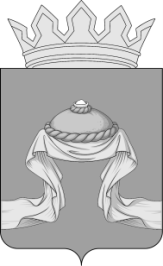 Администрация Назаровского районаКрасноярского краяПОСТАНОВЛЕНИЕ«31» 03 2020                                   г. Назарово                                       № 112-пО внесении изменений в постановление администрации Назаровского района от 18.06.2018 № 183-п «О создании конкурсной комиссии по отбору управляющей организации для управления многоквартирными домами»В соответствии с Жилищным кодексом Российской Федерации, постановлением Правительства Российской Федерации от 06.02.2006 № 75 «О порядке проведения органом местного самоуправления открытого конкурса по отбору управляющей организации для управления многоквартирным домом», руководствуясь Уставом муниципального образования Назаровский район Красноярского края, ПОСТАНОВЛЯЮ:1. Внести в постановление администрации Назаровского района от 18.06.2018 № 183-п «О создании конкурсной комиссии по отбору управляющей организации для управления многоквартирными домами» следующие изменения:1.1. Приложение 2 к постановлению администрации Назаровского района изложить в новой редакции согласно приложению к настоящему постановлению. 2. Признать утратившим силу п. 1 постановления администрации Назаровского района от 04.04.2019 № 87-п «О внесении изменений в постановление администрации Назаровского района от 18.06.2018 № 183-п «О создании конкурсной комиссии по отбору управляющей организации для управления многоквартирными домами».3. Отделу организационной работы и документационного обеспечения администрации Назаровского района (Любавина) разместить постановление на официальном сайте муниципального образования Назаровский район Красноярского края в информационно-телекоммуникационной сети «Интернет».4. Контроль за исполнением постановления возложить на заместителя главы района по жизнеобеспечению района (Евсеенко).5. Постановление вступает в силу в день, следующий за днем его официального опубликования в газете «Советское Причулымье».Глава района                                                                                  Г.В. АмпилоговаПриложение к постановлению администрации Назаровского района от «31» 03 2020 № 112-пПриложение 2 к постановлению администрации Назаровского района от 18.06.2018  № 183-пСОСТАВ КОНКУРСНОЙ КОМИССИИ ПО ОТБОРУ УПРАВЛЯЮЩЕЙ ОРГАНИЗАЦИИ ДЛЯ УПРАВЛЕНИЯ МНОГОКВАРТИРНЫМИ ДОМАМИЕвсеенко Сергей Викторович- заместитель главы района по    жизнеобеспечению района, председатель   комиссии;Крицкий Александр Иванович- начальник Муниципального казенного учреждения служба «Заказчик» Назаровского района, заместитель председателя комиссии  (по согласованию);Сидорова Виктория Игоревна- ведущий специалист по ЖКХ и   муниципальному жилищному контролю  администрации Назаровского района,   секретарь комиссии.Члены комиссии:Алеевский Юрий Александрович- начальник отдела градостроительства и имущественных отношений администрации  Назаровского района;Боргардт Давыд Готфридович- глава Краснополянского сельсовета   (по согласованию);Носкова Светлана Анатольевна - председатель Назаровского районного   Совета депутатов (по согласованию).